致 各位教練 您好     中華民國羽球協會105年國家(A)級教練講習會因報名人數踴躍，為提供各位學員舒適之上課環境，故變更地點至『展岳科技會議中心』，該中心距離本會步行僅10分鐘路程且交通便利，請多利用大眾交通工具!上課地點：台北市南京東路3段9號11樓 (大樓鄰近燦坤.頂呱呱) 上課教室：大型會議中心 (出電梯右側第一間)◎捷運資訊：1.(橘線)松江南京站6號出口2.(綠線)南京復興站2號出口(須過馬路)◎停車資訊：1.建國北路高架橋下停車場(地址：台北市中山區建國北路)2.南京世紀停車場(地址：台北市中山區建國北路二段3巷17號B4樓)◎公車資訊：請見台北市公車資訊網http://www.5284.com.tw/Dybus.aspx?Lang=#※展岳科技會議中心網址：http://meeting.tsis.com.tw/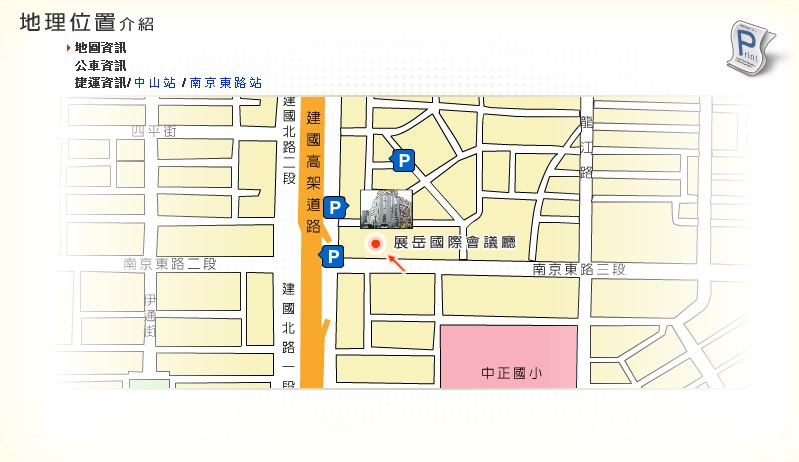 